Publicado en Ciudad de México el 27/04/2021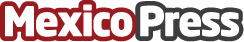 Transformación y uso inteligente de datos: la nueva era del poder empresarial En los últimos tres años Teradata ha duplicado su negocio en Caribe y Latinoamérica, planea acelerar este crecimiento con proyectos en la nube y México es un actor clave en este planDatos de contacto:Norma Aparicio55 5511 7960Nota de prensa publicada en: https://www.mexicopress.com.mx/transformacion-y-uso-inteligente-de-datos-la Categorías: Nacional Finanzas E-Commerce Jalisco Nuevo León Ciudad de México http://www.mexicopress.com.mx